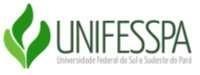 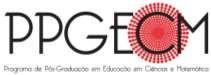 ERRATA EDITAL N. 8/2022-PPGECMEstabelece normas e procedimentos de seleção para o ingresso no Programa de Pós-Graduação em Educação em Ciências e Matemática, no Estágio de Pós-Doutorado pelo Programa de Pós-Graduação Emergentes e em Consolidação PDPG - Pós-Doutorado Estratégico - CAPES.  Onde se lê:8.1 As datas de realização das atividades e sua homologação, das etapas do processo seletivo, bem como da divulgação dos respectivos resultados, constam na tabela a seguir:Leia-se:8.1 As datas de realização das atividades e sua homologação, das etapas do processo seletivo, bem como da divulgação dos respectivos resultados, constam na tabela a seguir:Marabá (PA), 03/12/2022COMISSÃO DE SELEÇÃOATIVIDADESDATAHORÁRIOInício das inscrições04/11/202200:00 hsData-limite para inscrições25/11/202223:59 hsHomologação das inscrições26/11/202210:00 hsPrazo para interposição de recurso administrativo referente ao resultado homologação28/11/2022Até às 14:00 hsResultado da avaliação de recurso adminsitrativo 28/11/202219:00 hsEtapa 1 - Avaliação dos documentos (currículo, memorial e plano de trabalho)29/11 a 30/11/20228:00 – 18:00 hsEtapa 2- Realização da entrevista 01/12 a 02/12/2011                  8:00 – 18:00 hsDivulgação do resultado preliminar03/12/202214:00 hsPrazo para interposição de recurso administrativo referente ao resultado preliminar.05/12/202214:00 hsDivulgação do resultado final do processo seletivo07/12/202218:00 hsATIVIDADESDATAHORÁRIOInício das inscrições04/11/202200:00 hsData-limite para inscrições25/11/202223:59 hsHomologação das inscrições26/11/202210:00 hsPrazo para interposição de recurso administrativo referente ao resultado homologação28/11/2022Até às 14:00 hsResultado da avaliação de recurso adminsitrativo 28/11/202219:00 hsEtapa 1 - Avaliação dos documentos (currículo, memorial e plano de trabalho)29/11 a 30/11/20228:00 – 18:00 hsEtapa 2- Realização da entrevista 01/12 a 02/12/2011                  8:00 – 18:00 hsDivulgação do resultado preliminar05/12/202218:00 hsPrazo para interposição de recurso administrativo referente ao resultado preliminar.06/12/202218:00 hsDivulgação do resultado final do processo seletivo08/12/202218:00 hs